Name:Quiz 8, Attempt 1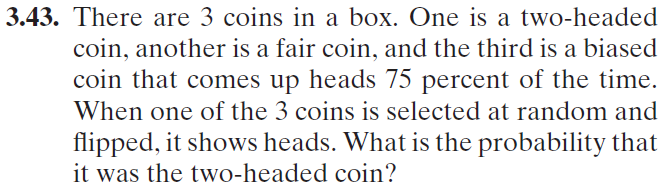 Quiz 6, Attempt 2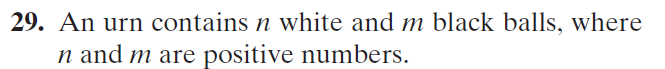 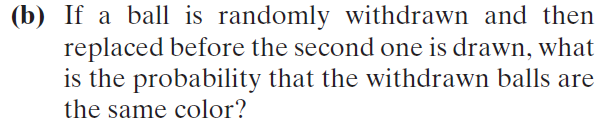 